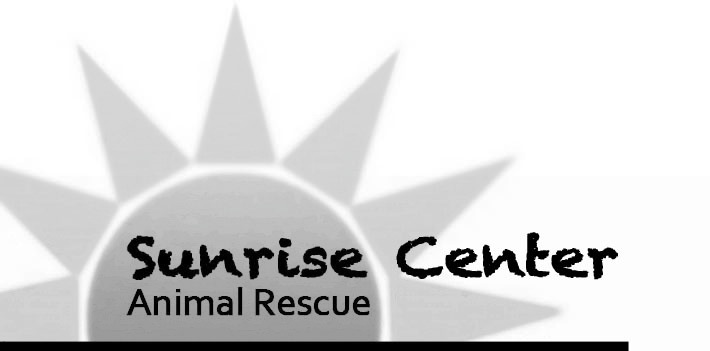 Date _______________Cat Adoption ApplicationMale ___ Female ___ 				       Pet Name _________________________________ Description _________________________________ Color _________________________ Age _______ Applicants Name ______________________________________________________________________ Address _____________________________________________________________________________ Street 				City 		State 			Zip 		County Hm Phone __________________ Wk Phone ___________________ Cell Phone __________________ Email ________________________________________ Age ______ Occupation  __________________Is your home in area that is called 		Urban 		Suburban 		Rural Your home is (please circle all that apply) Own 	Rent 	Home 		Apartment 	  Condo       Townhouse 	Other ______________________ If you rent, can you provide verification from your landlord/property manager that this pet will be allowed on the property before the application is approved? 	Yes 	No ______________________________________________ 	_________________________________ Landlord’s Name 								Landlord’s Phone I agree to a home visit as part of the adoption process for this pet 	Yes	 No I will be the primary care giver for this pet Y    N   If No, who will? ________________________________ Briefly give the reason(s) you wish to adopt this pet  __________________________________________ ____________________________________________________________________________________ Veterinarian Information:Name and Address of Veterinarian: _______________________________________________________Phone Number of Veterinarian: ___________________________________________________________Do we have your permission to contact them for information?		YES             NOReferences:Non-related Reference:1.  _________________________________________________ Phone __________________________2.  _________________________________________________ Phone __________________________Are you an active member /veteran of any branch of the U.S. Armed Forces?		YES          NOHow many adults (21 and older) will be living in the household with this pet? _______________________________ How many persons under 21 will be living with this pet or visiting regularly? Please list their ages and sexes. ______________________________________________________________________________________________ Is your home a non-smoking area? Yes No Comments __________________________________________________ Is any member of your household allergic to pets? Cats ___ Dogs ___ Comments ____________________________ Reasons that may cause me to seek another home for this pet (check all that apply) ___ Someone in household develops an allergy to the pet ___We move to new housing that doesn’t allow pets ___We prepare for a new baby ___Cat is peeing outside of box or clawing the furniture____What other behavior would cause you to consider giving up this pet? ________________________________ ______________________________________________________________________________________________________________________________By circling Yes: Yes 	No 	I agree that the pet will not be used for illegal activities Yes	 No 	I agree that the pet is to be kept as a house pet and will never be sold, used for experimentation purposes or used for breeding or any other activity other than as a companion. Yes 	No 	I agree that I will return the pet to Sunrise Center Animal Rescue if for any reason I am no longer able to offer the pet a loving home.  I will allow at least two weeks for arrangements.Yes 	No 	I absolve Sunrise Center Animal Rescue and all of its representatives from any liability in reference to this pet or any actions of this pet. Pet’s living situation (check all that apply) ___Pet will be a house pet, living inside with the family accessing all parts of the house ___Pet will be restricted to certain parts of the house, explain ______________________________________Pet will be kept in the basement, garage, barn or other non-active part of home ___Pet will live outdoors ___Other ____________________________________________________________________________ Will the pet be outside unattended? Explain _________________________________________________ Where will the pet stay during the day? ________________________ at night? ____________________ What restrictions will this pet have within the house? __________________________________________ ____________________________________________________________________________________ How many hours will the pet be alone during a typical day? _____________________________________What arrangements have I made for care while the pet is alone for weekend or vacations? ____________________________________________________________________________________ This pet will be (check all that apply) ___Pet will have run of the house ___Pet will be confined to a room or rooms in the house, Explain ________________________________ ___Pet will have free unrestricted access to an unfenced yard ___ Other, explain _____________________________________________________________________Briefly describe your behavior correction process ____________________________________________________________________________________________________________________________________________________________________________________________________________________________________________________________Please list the animals you currently own or have owned in the last 5 years.Have you ever had to give up a pet		YES		NOIf YES, why did you give it up? ___________________________________________________________What happened to the pet you gave up? ___________________________________________________If you currently own a dog (s) is it friendly with cats? __________________________________________Have you worked with an animal rescue agency in the past two years?  Y   N   Which one?___________________  What was the result? _____________________________________370 E 3500 S Road St. Anne, IL 60964 815-922-2325 815-482-4486 sunrisecenteranimalrescue@comcast.net Adoption AgreementPlease read each item of this contract and initial the line if you agree___ I understand that pet ownership is a 10-20 year commitment and I agree to care for this pet for life. ___ I agree to train and assist my pet as it goes through the stages of normal pet behavior and development such as inappropriate litter box use, clawing furniture, nipping. ___ I agree to pursue positive reinforcement only obedience training if I am unable to train my pet 	successfully.  ___ I agree to take reasonable precautions when introducing this pet to his/her new environment and family members to reduce stress and build good relationships ___ I verify that all family members are in agreement with the decision to adopt this pet ___ I understand that Sunrise Center Animal Rescue will be contacting me on a periodic basis to check on this pets’ status ___ If not already done due to age of pet, I agree to have this pet spayed or neutered by the time it reaches five months of age or I understand that the adoption will be void and the pet has to be returned to Sunrise Center Animal Rescue immediately ___ I understand that the adoption fee may include only the following services: Spay/neuter surgery, first distemper vaccinations, first de-worming, 1 year rabies vaccination ___ I understand that further veterinary services for my pet such as flea medication, ear medication, heartworm preventative and yearly tests, etc., are my responsibility ___ I agree to continue appropriate veterinary care including all scheduled vaccinations. ___ I agree to have my pet micro-chipped (usually already done by Sunrise) and maintain registration with the micro-chip company, I also agree to maintain county registration as required in whatever county/state I reside ___ I understand that Sunrise Center Animal Rescue has taken every reasonable step to ensure that my pet is healthy and behaviorally sound. I agree that Sunrise Center Animal Rescue cannot be held liable for any behavior or medical problems of this pet with my signature and date below. In the event that the adopter of this pet does not complete the adoption or abide by the terms of this adoption agreement, the adopter will forfeit the pet and the adoption fee. In the event that the adopter needs to relinquish this pet for any reason, he/she must notify Sunrise Center Animal Rescue prior to taking any action and abide by the disposition decisions of the rescue.  We request at least a two week notice to return a pet._____________________________________________________ 	___________________________ Signature 									Date _____________________________________________________ 	___________________________ Signature 									DateCat or Dog(Include name)Sex   Spayed or NeuteredInside or Outside Pet?Current on Vaccinations?On heartworm prevention?Deceased?M   F      Y    N    Y        N    Y        N    Y        NM   F      Y    N    Y        N    Y        N    Y        NM   F      Y    N    Y        N    Y        N    Y        NM   F      Y    N    Y        N    Y        N    Y        NM   F      Y    N    Y        N    Y        N    Y        N